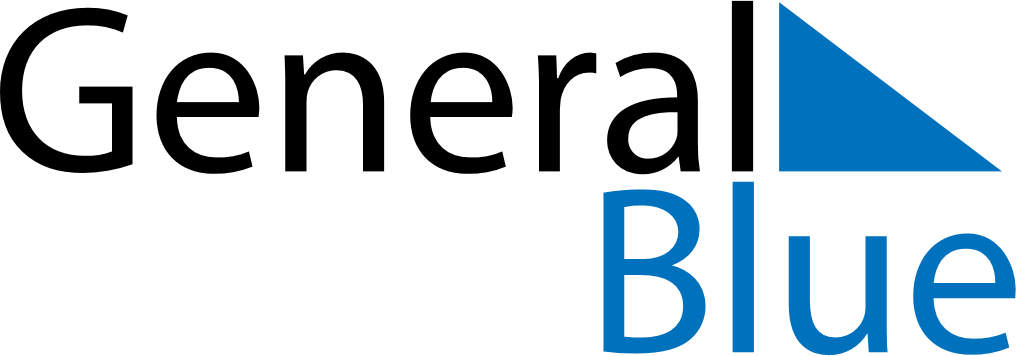 May 2024May 2024May 2024May 2024May 2024May 2024Loppi, Kanta-Haeme, FinlandLoppi, Kanta-Haeme, FinlandLoppi, Kanta-Haeme, FinlandLoppi, Kanta-Haeme, FinlandLoppi, Kanta-Haeme, FinlandLoppi, Kanta-Haeme, FinlandSunday Monday Tuesday Wednesday Thursday Friday Saturday 1 2 3 4 Sunrise: 5:15 AM Sunset: 9:23 PM Daylight: 16 hours and 7 minutes. Sunrise: 5:12 AM Sunset: 9:25 PM Daylight: 16 hours and 12 minutes. Sunrise: 5:09 AM Sunset: 9:28 PM Daylight: 16 hours and 18 minutes. Sunrise: 5:07 AM Sunset: 9:30 PM Daylight: 16 hours and 23 minutes. 5 6 7 8 9 10 11 Sunrise: 5:04 AM Sunset: 9:33 PM Daylight: 16 hours and 28 minutes. Sunrise: 5:01 AM Sunset: 9:35 PM Daylight: 16 hours and 34 minutes. Sunrise: 4:59 AM Sunset: 9:38 PM Daylight: 16 hours and 39 minutes. Sunrise: 4:56 AM Sunset: 9:41 PM Daylight: 16 hours and 44 minutes. Sunrise: 4:53 AM Sunset: 9:43 PM Daylight: 16 hours and 49 minutes. Sunrise: 4:51 AM Sunset: 9:46 PM Daylight: 16 hours and 55 minutes. Sunrise: 4:48 AM Sunset: 9:48 PM Daylight: 17 hours and 0 minutes. 12 13 14 15 16 17 18 Sunrise: 4:45 AM Sunset: 9:51 PM Daylight: 17 hours and 5 minutes. Sunrise: 4:43 AM Sunset: 9:53 PM Daylight: 17 hours and 10 minutes. Sunrise: 4:40 AM Sunset: 9:56 PM Daylight: 17 hours and 15 minutes. Sunrise: 4:38 AM Sunset: 9:58 PM Daylight: 17 hours and 20 minutes. Sunrise: 4:36 AM Sunset: 10:01 PM Daylight: 17 hours and 25 minutes. Sunrise: 4:33 AM Sunset: 10:03 PM Daylight: 17 hours and 29 minutes. Sunrise: 4:31 AM Sunset: 10:05 PM Daylight: 17 hours and 34 minutes. 19 20 21 22 23 24 25 Sunrise: 4:28 AM Sunset: 10:08 PM Daylight: 17 hours and 39 minutes. Sunrise: 4:26 AM Sunset: 10:10 PM Daylight: 17 hours and 44 minutes. Sunrise: 4:24 AM Sunset: 10:13 PM Daylight: 17 hours and 48 minutes. Sunrise: 4:22 AM Sunset: 10:15 PM Daylight: 17 hours and 53 minutes. Sunrise: 4:20 AM Sunset: 10:17 PM Daylight: 17 hours and 57 minutes. Sunrise: 4:18 AM Sunset: 10:19 PM Daylight: 18 hours and 1 minute. Sunrise: 4:16 AM Sunset: 10:22 PM Daylight: 18 hours and 6 minutes. 26 27 28 29 30 31 Sunrise: 4:14 AM Sunset: 10:24 PM Daylight: 18 hours and 10 minutes. Sunrise: 4:12 AM Sunset: 10:26 PM Daylight: 18 hours and 14 minutes. Sunrise: 4:10 AM Sunset: 10:28 PM Daylight: 18 hours and 18 minutes. Sunrise: 4:08 AM Sunset: 10:30 PM Daylight: 18 hours and 22 minutes. Sunrise: 4:06 AM Sunset: 10:32 PM Daylight: 18 hours and 25 minutes. Sunrise: 4:05 AM Sunset: 10:34 PM Daylight: 18 hours and 29 minutes. 